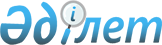 Мүгедектер үшін жұмыс орындарына квота белгілеу туралы
					
			Күшін жойған
			
			
		
					Жамбыл облысы Меркі ауданы әкімдігінің 2012 жылғы 27 қаңтардағы № 15 Қаулысы. Жамбыл облысы Меркі ауданының Әділет басқармасында 2012 жылғы 9 ақпанда 6-6-104 нөмірімен тіркелді. Күші жойылды - Жамбыл облысы Меркі аудандық әкімдігінің 2016 жылғы 9 маусымдағы № 236 қаулысымен      Ескерту. Күші жойылды – Жамбыл облысы Меркі аудандық әкімдігінің 09.06.2016 № 236 қаулысымен.

      РҚАО ескертпесі:

      Мәтінде авторлық орфография және пунктуация сақталған.

      "Халықты жұмыспен қамту туралы" Қазақстан Республикасының 2001 жылғы 23 қаңтардағы Заңының 7-бабының 5-2) тармақшасына сәйкес, Меркі ауданы әкімдігі ҚАУЛЫ ЕТЕДІ:

      1. Меркі ауданындағы меншік нысандарының барлық ұйымдарында, кәсіпорындарында және мекемелерінде жұмыс орындарының жалпы санының үш процентi мөлшерiнде мүгедектер үшін жұмыс орындарына квота белгіленсін.

      2. Осы қаулының орындалуын бақылау аудан әкімінің орынбасары Т.Б. Рысқұлбековке жүктелсін.

      3. Осы қаулы алғаш ресми жарияланғаннан кейін күнтізбелік он күн өткен соң қолданысқа енгізіледі.


					© 2012. Қазақстан Республикасы Әділет министрлігінің «Қазақстан Республикасының Заңнама және құқықтық ақпарат институты» ШЖҚ РМК
				
      Аудан әкімі 

С. Жұмағұлов
